様式第１号（第６条関係）福祉教育活動助成事業申請書令和　　年　　月　　日社会福祉法人朝来市社会福祉協議会会長様学校等名園長・校長名下記の通り福祉教育活動助成事業に申請します。１．申請活動２．助成金交付決定に基づく振込先は下記の通りです。３.　担当者名　（　　　　　　　　　　　　　　）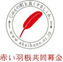 活動コース　　　　　　　内容　　　　　　　　　　　　　　　　　　　　　　　　　　(Cコースについては提案内容を記載し計画書(自由様式)を添付してください)申請額例：B-1例：高齢者のつどいの場に行き交流する例：20,000円　　　　　　円　　　　　　円　　　　　　円　　　　　　円　　　　　　円助成金交付申請額　　　　金　　　　　　　　　　　　円金融機関名支店名　　　　　　　　　　支店　　　　　　　　　　支店　　　　　　　　　　支店　　　　　　　　　　支店　　　　　　　　　　支店　　　　　　　　　　支店　　　　　　　　　　支店種別口座番号ふりがな口座名義